パソコン小話（２４４）2019/7/19OneDrive　その２・・・・オンラインのOneDriveを見るOneDrive（ワンドライブ）は、マイクロソフトのクラウドサービスの名称です。クラウドサービスは、簡単に言うとインターネット（雲）の向こうにある容量が無尽蔵のサーバーを使ってデーターのやりとりを行う事です。Windows１０では、OneDriveが標準で付いておりますので、直ぐに使えます（マイクロソフトアカウントが必要）オンライン上のOneDriveを見る1．タスクバーの右側のOneDriveアイコンを右クリック　→　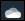 →　オンラインで表示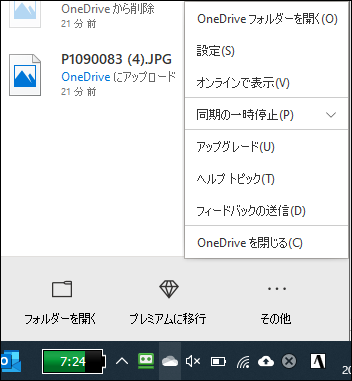 　　OneDriveのアイコンが無い場合････をクリック　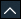 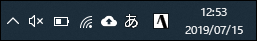 　　タスクバーへドラッグする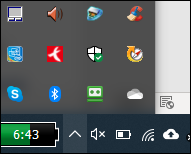 　　　ここにOneDriveのアイコンが無い場合は、OneDriveそのものが起動していないので、全てのアプリから起動する第5項のOneDriveの画面が出た場合は、2～4項の操作は不要2．OneDriveにサインインしていない場合は、「サインイン」の文字が出る　　→　サインインをクリック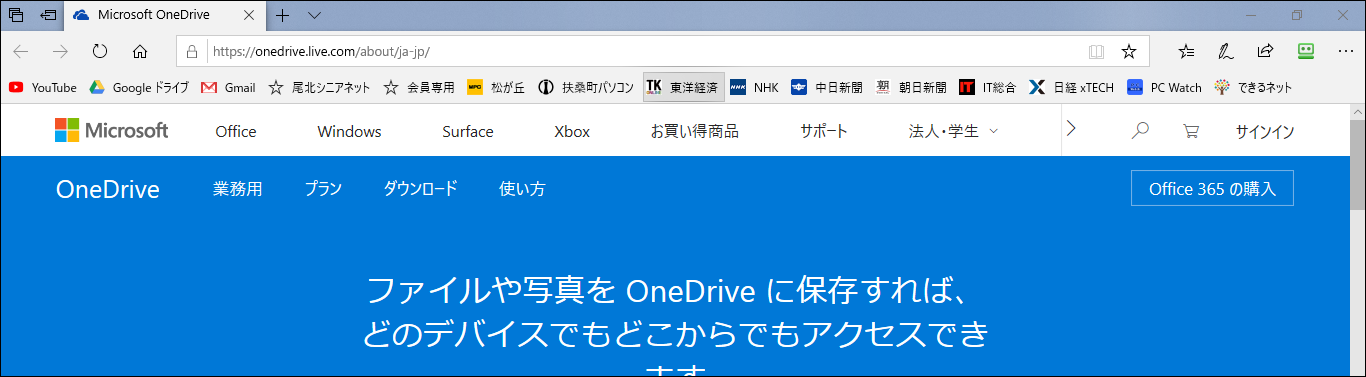 3．マイクロソフトアカウントのメールアドレスを入力　→　次へ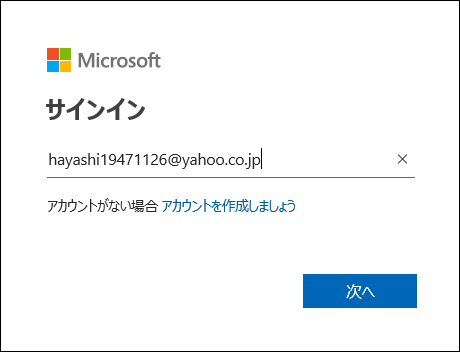 4．マイクロソフトアカウントのパスワード入力　→　サインイン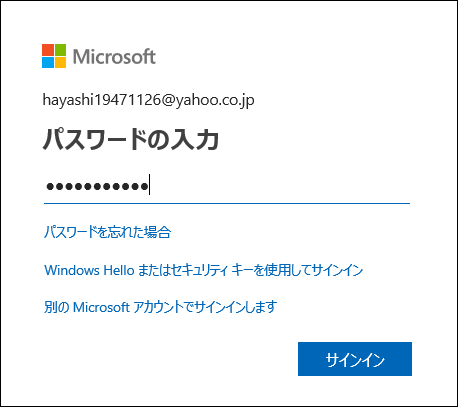 5．OneDriveが表示される　→　ファイル　→　保存しているファイルが表示されている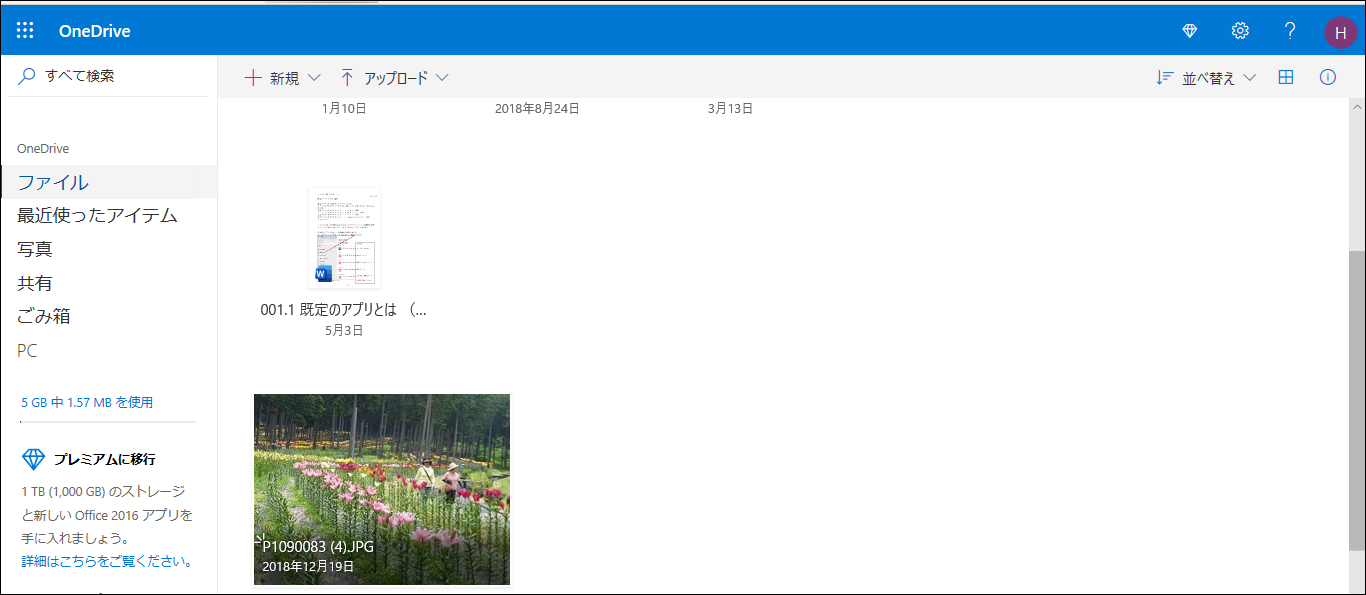 これでOneDriveを開き、閲覧することが出来ました。6．OneDriveを閉じるには、サインアウトします　→　画面右上の本人の名前をクリック　→　サインアウト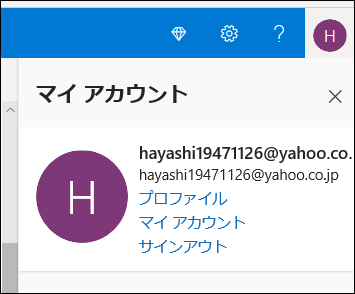 7．最初のサインインの画面に戻りました　→　閉じて、完了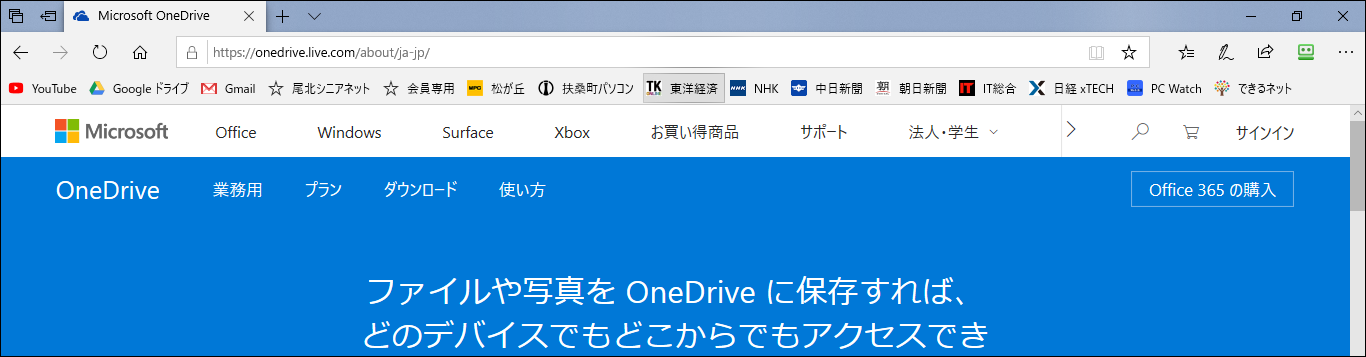 以上で、オンライン上のOneDriveを表示する操作は完了です。以上